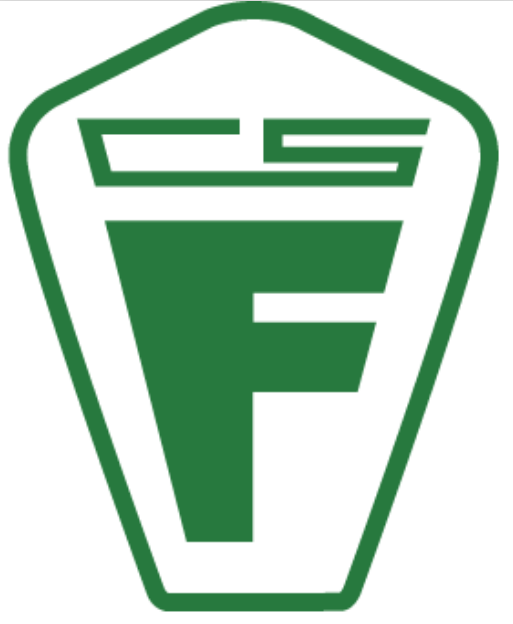 CHALLENGE CROSS CSF 2021-2022REGLEMENTLe challenge cross CSF 2021-2022 est un challenge de régularité visant à récompenser les athlètes affiliés à la Forestoise qui auront représenté notre Club dans les épreuves de cross-country du 24/10/2021 au 31/03/2022.Afin de promouvoir la pratique du cross comme préparation à la saison piste 2022, le CA a décidé de doter ce challenge d’un montant de 600 € à répartir parmi tous les athlètes classés tout en allégeant le nombre minimum de participations pour être repris au classement. Pour être repris dans le classement et donc être classé, il faut avoir participé à - minimum 4 courses pour les athlètes BPM - minimum 5 courses pour les athlètes cadets/scolaires- minimum 6 courses pour les athlètes à partir de juniors.Les 8 meilleurs résultats seront pris en compte pour le classement général.Le calcul des points lié à une participation se fait comme suit : 
La participation à une des courses reprises au challenge rapporte 25 pointset le classement de l’athlète dans sa catégorie rapporte des points supplémentaires suivant la formule :100 * (Nombre d'arrivées - classement athlète + 1)/ Nombre d'arrivéesLe nombre total de points obtenus est donc :25+ 100 * (Nombre d'arrivées - classement athlète + 1)/ Nombre d'arrivées.Les points obtenus au championnat de cross country LBFA et LRBA sont doublés. 
La liste des cross entrant en ligne de compte est jointe en annexe avec la possibilité pour chaque athlète de choisir deux cross au choix dans le calendrier VAL et LBFA.
Le résultat officiel doit être remis à Willy Van Bogaert (willy.v.b@hotmail.com) et  Boughrad Mohamed (mboughrad@yahoo.fr) Le Conseil d’administration.EPREUVESLes heures et adresses e-mail sont fournies à titre indicatif. Veuillez consulter vos entraîneurs DateClubDénominationCatégoriesLieuHoraire24/10/2021Berlarecross-cupBEN -> MASTERSwww.lottocrosscup.beVoir site06/11/2021Anvaingcross travaillisteBEN-> MASTERSwww.athletic-club-leuze.beVoir site07/11/2021Molcross-cupBEN-> MASTERSwww.lottocrosscup.beVoir site21/11/2021ackoMemorial Jef BogaertsBEN -> MASTERSwww.acko.beVoir site28/11/2021Roeselaerecross-cupBEN -> MASTERSwww.lottocrosscup.beVoir site05/12/2022roba69ste  ROBA veldloopBEN -> MASTERSwww.roba-atletiek.beVoir site12/12/2022WSCross du white-starBEN -> MASTERSwhitestar-athletic.comVoir site09/01/2022GRIMcross de GrimgergenBEN -> MASTERSwww.acgrimbergen.be Voir site23/01/2022HannutCross-Cup (LBFA)BEN -> MASTERSwww.lottocrosscup.beVoir site30/01/2022vacGrote prijs electro 80BEN -> MASTERSwww.kvac.beVoir site06/02/2022dacmChpt de BxlBEN -> MASTERSwww.dacm.beVoir site13/02/2022Diestcross-cupBEN -> MASTERSwww.lottocrosscup.beVoir le site06/03/2022BruxellesCross Cup (LRBA)BEN -> MASTERSwww.lottocrosscup.beVoir le site13/03/2022Poperinge (FLAC)LRBA Masters MASTERSwww.flac.bewww.lbfa.beVoir le site